Iniciativa Spotlight EU-OSN k odstranění násilí páchaného na ženách a dívkáchV Bruselu dne 26. září 2019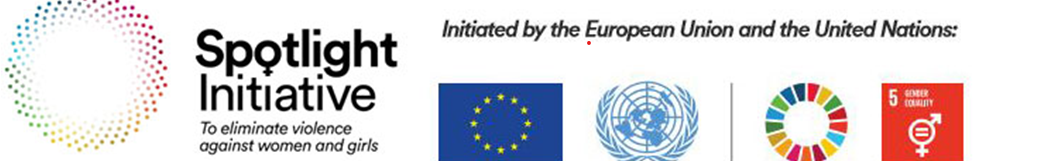           V září 2017 zahájily EU a OSN ambiciózní společné partnerství s cílem odstranit všechny formy násilí páchaného na ženách a dívkách po celém světě. Jeho cílem je mobilizovat závazek politických vůdců a přispět k dosažení cílů udržitelného rozvoje (SDG), konkrétně cíl 5 o rovnosti žen a mužů a cíl 16 týkající se inkluzivních a mírových společností. Dělá to tak, že buduje nová partnerství mnoha zúčastněných stran a poskytuje rozsáhlou, cílenou podporu podpořenou počátečním vyhrazeným finančním krytím EU ve výši 500 milionů EUR.Cílem této iniciativy je ukončit všechny formy násilí páchaného na ženách a dívkách, zaměřit se na ty, které jsou nejvíce rozšířené a přispívají k nerovnosti mezi muži a ženami po celém světě.           Iniciativa Spotlight bude využívat cílené, rozsáhlé investice v Asii, Africe, Latinské Americe, Tichomoří a Karibiku s cílem dosáhnout významného zlepšení v životě žen a dívek.Které země jsou zahrnuty do iniciativy Spotlight po celém světě a jaké formy násilí?          V Africe je cílem Spotlight odstranit sexuální a genderové násilí, včetně škodlivých praktik. Program v hodnotě 250 milionů EUR se realizuje napříč Libérií, Malawi, Mali Mozambikem, Nigerem, Nigérií, Ugandou a Zimbabwe. Bude také zahrnovat regionální složku pro rozšíření stávajících iniciativ v oblasti boje proti mrzačení ženských pohlavních orgánů a manželství dětí a společných činností s Africkou unií.          V Asii se iniciativa Spotlight zaměřuje na ukončení obchodování se ženami a vykořisťování pracovních sil. Cílem programu „Bezpečný a spravedlivý“ v hodnotě 25 milionů EUR, který je realizován prostřednictvím Mezinárodní organizace práce a OSN Ženy, je zajistit, aby pracovní migrace byla bezpečná a spravedlivá pro všechny ženy v regionu ASEAN. Zaměřuje se na země původu - Kambodža, Indonésie, Laoská lidová republika, Myanmar, Filipíny, Vietnam - a země určení - Brunejsko-darussalamský stát, Malajsie, Singapur a Thajsko.           Dále je 32 milionů EUR věnováno projektům zaměřeným na násilí na základě pohlaví v „zapomenutých krizích“. Iniciativa se nyní rozvíjí a zahrnuje činnosti v Jemenu, Iráku a Palestině, Bangladéši, Kamerunu, Súdánu, Mali a Čadu; Ghana, Libérie a Mali.           V Latinské Americe se iniciativa 50 milionů EUR zaměřuje na ukončení femicidy, s cílenými programy v Argentině, Salvádoru, Guatemale, Hondurasu a Mexiku a na posílení regionálních sítí.        Tichomořský regionální program Spotlight byl zahájen loni v březnu s rozpočtem 50 milionů EUR a zaměřuje se na ukončení domácího násilí v regionu.Po nich budou následovat opatření k řešení násilí v rodinách v karibské oblasti podporovaná obálkou 50 milionů EUR; vybranými zeměmi jsou Haiti, Jamajka, Grenada, Belize, Guyana a Trinidad a Tobago.           Studie o zdraví a bezpečnosti rodiny (FHSS) prováděné UNFPA v 11 tichomořských zemích ukazují vysokou míru násilí páchaného na ženách a dívkách v regionu: např. 68% žen na Kiribati a 64% žen na Fidži a na Šalamounových ostrovech zažívá během svého života intimní partner fyzickým nebo sexuálním násilím. Ve studii prevalence v Asii v Timoru-Leste v roce 2016 bylo zjištěno, že 59% žen zažilo během svého života intimním partnerem fyzické nebo sexuální násilí [1]. Na Šalamounových ostrovech uvádí 37% žen, že byly sexuálně zneužívány před 15. rokem věku. Nejčastějšími pachateli byli: přítel (36%), cizinec (24%), člen rodiny (20%) a přítel rodiny (16%) %). Mnoho případů sexuálního násilí se týká mladých dívek a dětí žijících s rozšířenou rodinou, které jsou obzvláště náchylné k pohlavnímu zneužívání, např. děti z vnějších ostrovů poslané žít v městských centrech, aby dokončily střední vzdělání.          Cílem je proto zasáhnout, aby se předešlo násilí páchanému na ženách a dívkách, které se bude zabývat základními příčinami genderové nerovnosti a násilí: činnostmi, jako je prosazování politiky a legislativní reformy v případě potřeby, a vymáhání práva. Prevence formálním a neformálním vzděláváním, komunitním dialogem a iniciativami; zapojení lidí, zejména tradičních vůdců a organizací založených na víře; přístup obětí k kvalitním službám (zdravotnictví, sociální služby, policie a spravedlnost); školení a budování kapacit zaměřených na učitele, právníky, sociální pracovníky, policejní síly, státní zaměstnance; mediální kampaň ke změně vnímání.Program může počítat s obálkou 50 milionů EUR.Proč se Spotlight Initiative zaměřuje na Afriku a proč na FGM a manželství dětí          FGM a manželství dětí dosáhly v Africe epidemických úrovní. Mrzačení ženských pohlavních orgánů bylo dokumentováno ve 30 zemích, zejména v Africe. Na základě důsledného vyhodnocení kritérií byly v rámci iniciativy Spotlight vybrány tyto země: Libérie, Malawi, Mali, Mozambik, Niger, Nigérie, Uganda a Zimbabwe.Proč se Spotlight Initiative zaměřuje na femicid v Latinské Americe          Femicid dosáhl v Latinské Americe úrovně epidemie. Tento region je domovem 14 z 25 zemí s nejvyšší mírou femicidu na světě, kde každý den zavraždí 12 žen.Iniciativa Spotlight v Latinské Americe se zaměří na odstranění femicidu v pěti zemích: Argentina, Salvador, Guatemala, Honduras a Mexiko. Tyto země byly vybrány na základě dohodnutých kritérií, včetně úrovně prevalence femicid v zemi, a sekundárních kritérií, která posoudila závazek vlády v dané otázce, kromě příznivého prostředí, včetně kapacit občanské společnosti, národních a partnerských kapacit.V roce 2016 bylo v Argentině 254 femicidů, 349 v Salvádoru, 211 v Guatemale, 466 v Hondurasu a 2 813 v Mexiku.Femicid je nejčastější formou násilí na ženách v regionu. Devadesát osm procent femicidů v této oblasti zůstává nezaslouženo.Co je FGM         Mrzačení ženských pohlavních orgánů spočívá v (částečném nebo úplném) odstranění vnějších ženských genitálií a způsobení dalších zranění ženských pohlavních orgánů bez lékařských důvodů. EU přispívá k celosvětové eliminaci FGM / C. EU se aktivně podílela na mezinárodní spolupráci s cílem podpořit odstranění FGM / C. FGM / C je součástí lidských práv a politických dialogů s partnerskými zeměmi a každoročních dialogů s organizacemi občanské společnosti.Manželství dětí          Asi 700 milionů živých dívek a žen bylo dnes vdaných jako děti a dalších 280 milionů živých dívek dnes bude ženatých do 18 let, pokud nebude tento problém vyřešen naléhavě. To je jeden z důvodů nuceného sňatku dětí, který byl zahrnut do cílů udržitelného rozvoje (SDG) v rámci cíle 5 týkajícího se rovnosti žen a mužů, v němž je EU tvrdým obráncem a podporovatelem spolu s mnoha mezinárodními partnery.Co je femicid          Femicid je situace, kdy žena nebo dívka padne za oběť útoku a je zabita pouze kvůli svému pohlaví. Je zakořeněna v genderových nerovnostech v sociálních, kulturních nebo náboženských normách a postojích v tradičních společnostech.          EU je pevně odhodlána k rovnosti žen a mužů, posílení postavení žen všech věkových skupin a odstranění všech forem násilí páchaného na ženách a dívkách po celém světě. Evropský konsenzus o rozvoji považuje rovnost žen a mužů a posílení postavení žen za klíčový průřezový problém v rozvojové spolupráci EU.           Agenda 2030 postavila rovnost žen a mužů a posílení postavení žen pevně do středu cílů udržitelného rozvoje, a to nejen prostřednictvím samostatného SDG 5 o rovnosti žen a mužů a SDG 16 o mírových společnostech, ale také jako průřezový prvek pro dosažení cílů všech 17 SDG. Činnost EU se řídí hlavními cíli stanovenými v globální strategii EU pro zahraniční a bezpečnostní politiku, v novém evropském konsensu o rozvoji a v akčním plánu EU pro rovnost žen a mužů II.Akční plán EU pro rovnost žen a mužů na období 2016–2020 stanovil ambiciózní cíl zaměřit genderové akce na 85% všech nových iniciativ EU do roku 2020. Bylo dosaženo významného pokroku:92% všech nových iniciativ přijatých v oblasti zahraniční politiky EU a přibližně 60% všech nových iniciativ přijatých v rámci mezinárodní spolupráce a rozvojových prací EU bylo označeno jako převážně nebo významně zaměřené na podporu rovnosti žen a mužů nebo posílení postavení žen.Akce podporované EU po celém světě zahrnují orientačně:• Podpora společného programu UNFPA / UNICEF o ukončení mrzačení ženských pohlavních orgánů v 16 subsaharských zemích, jehož cílem je spolupráce s organizacemi občanské společnosti, muži a chlapci, tradičními vůdci atd., Za účelem změny sociálních norem, díky nimž je mrzačení velmi praktikoval. (12 milionů EUR)• V Zambii je program zaměřený na posílení institucionální kapacity vnitrostátních orgánů v boji proti sexuálnímu a genderovému násilí, jeho předcházení, ke změně sociálních norem a myšlení, které vedou k diskriminaci a násilí, a ke zlepšení přístupu ke komplexním služby pro oběti. (25 milionů EUR)• EU nedávno oznámila finanční podporu 5 milionů EUR laureátům Nobelovy ceny za mír v roce 2018, Nadii Muradové a Dr. Denis Mukwege na konkrétní projekty ve prospěch žen, které se staly oběťmi sexuálního násilí. V prosinci 2018 bylo v rámci globální výzvy k předkládání návrhů GPGC (celkem 32 milionů EUR) zadáno 5 projektů zaměřených na boj proti sexuálnímu a genderovému násilí v nejodlehlejších oblastech a zapomenuté krizi. Činnosti projektů se budou konat v Bangladéši; Irák, Palestina a Jemen; Kamerun, Čad, Ghana, Libérie, Mali a Súdán.• V tichomořském regionu je regionální program boje proti domácímu násilí (13 milionů EUR).• V Latinské Americe probíhají dva regionální stěžejní programy zaměřené na posílení postavení žen a ukončení násilí páchaného na ženách a dívkách, které jsou považovány za klíčové pro inkluzivní a udržitelný rozvoj regionu. (V rámci programů Eurosocial + a Al Invest 5.0 (2016–2021, 32 milionů EUR)• V Uruguayi, program zavádějící systémy včasného varování před rizikem násilí na základě pohlaví a posílení úlohy policistek.• V Argentině se programy zaměřily na vytvoření nástrojů k prevenci trestných činů založených na pohlaví.• V Chile jsou programy na posílení a sledování školicího plánu pro veřejné činitele ke změně vnímání násilí páchaného na ženách a dívkách jako násilí v rodině, což je rozšířené a tolerované.• V Kostarice, Salvádoru, Guatemale, Hondurasu, Nikaragui, Panamě, program na podporu vypracování stálého regionálního plánu pro boj proti násilí páchanému na základě pohlaví Radou ministrů a Komisí pro demokratickou bezpečnost Středoamerického integračního systému pro boj proti genderu násilí.• V Peru program na vytvoření a implementaci Národní observatoře a Regionálních observatoří násilí na ženách.Co dělá OSN, aby ukončila násilí páchané na ženách a dívkách • Subjekty OSN nadále podporují členské státy OSN v dalším pokroku v globálním právním a politickém rámci při řešení násilí páchaného na ženách a dívkách.• Svěřenecký fond OSN pro ukončení násilí páchaného na ženách, který spravuje žena OSN jménem systému OSN, poskytuje podporu inovativním přístupům ke zastavení a prevenci pandemie násilí. Od svého založení fond poskytoval granty 426 iniciativám ve 136 zemích v celkové výši 116 milionů USD.• Kampaň UNITE generálního tajemníka OSN za ukončení násilí páchaného na ženách, která v rámci mnoha aktivit zahájila Oranžový den, hlásá každých 25th měsíce jako den, aby zvýšila informovanost. Získala podporu pro další významné iniciativy celebrit, včetně sportovních hvězd v Evropě, aby zviditelnila tuto problematiku.Počáteční investice EU ve výši 500 milionů EUR - největší jediný závazek k odstranění násilí páchaného na ženách vůbec - bude sloužit jako počáteční kapitál na financování inovačních a transformačních programů. Ostatní dárci a aktéři se budou muset připojit a podpořit hlavní bod zájmu, aby dosáhli cíle udržitelného rozvoje 5. EU spolu s OSN dělají rozsáhlý kontakt s dalšími potenciálními dárci, aby se připojili a přispěli dalšími finančními prostředky, což umožní rozšíření počtu zemí a regiony, které mají být zahrnuty do iniciativy.Kolik žen a dívek je obětí násilí          Násilí páchané na ženách a dívkách je jedním z nej systematičtějších a nejrozšířenějších případů porušování lidských práv na celém světě. Odhaduje se, že třicet pět procent žen po celém světě zažilo v určitém okamžiku svého života fyzické nebo sexuální intimní partnerské násilí nebo sexuální násilí ze strany partnerky. V některých zemích toto číslo stoupne až na 70%.           Více než 700 milionů živých žen bylo dnes vdaných jako děti v různých částech světa. Z těchto žen bylo více než 1 ze 3 - nebo asi 250 milionů - vdaných před 1věkem 5 let. Asi 70% všech celosvětově zjištěných obětí obchodování s lidmi jsou ženy a dívky.Nejméně 200 milionů živých žen a dívek dnes podstoupilo mrzačení ženských pohlavních orgánů (FGM) ve 30 zemích.Asi 120 milionů dívek na celém světě (více než 1 z 10) zažilo pohlavní styk nebo jiné násilné sexuální praktiky. Zdaleka nejčastějšími pachateli sexuálního násilí na dívkách jsou současní nebo bývalí manželé, partneři nebo milenci.Důsledky násilí na ženách a dívkách           Dopad násilí sahá od okamžitých až po dlouhodobé důsledky pro fyzické, sexuální a duševní zdraví pro ženy a dívky, včetně smrti. Rovněž má obrovské osobní, společenské a ekonomické náklady po celém světě: od větších nákladů na zdravotní péči a právní výdaje až po ztrátu produktivity.Hlavní příčiny násilí na ženách a dívkách          Násilí páchané na ženách a dívkách je složitý problém, který má kořeny v genderové nerovnosti a diskriminaci, jakož i nerovných mocenských vztazích mezi muži a ženami, které existují v různých stupních napříč všemi komunitami na světě.          Nízké ekonomické a sociální postavení žen zvyšuje riziko násilí, kterému ženy čelí. Zvyšování ekonomické nezávislosti je důležité, aby pomohlo pozůstalým zanechat násilné vztahy.          Základem řešení této výzvy musí být preventivní práce. Navzdory některým slibným postupům však preventivní intervence zůstávají malými, roztříštěnými a samostatnými činnostmi, nedostatečně financovanými a chybí hodnocení dopadů.Existují spolehlivé údaje, které ukazují na výskyt násilí páchaného na ženách a dívkách?Pochopení rozsahu, povahy a důsledků násilí na ženách a dívkách je důležité pro informování o právních předpisech, politikách a programech. Za tímto účelem se EU a členské státy OSN snažily shromažďovat údaje a sestavovat statistiky týkající se výskytu různých forem násilí na ženách a dívkách, zejména domácího a intimního násilí partnerů.Dostupnost údajů o prevalenci násilí páchaného na ženách a dívkách je však v jednotlivých zemích i uvnitř zemí nerovnoměrná. Výzvou zůstává kvalita, spolehlivost a srovnatelnost údajů napříč zeměmi i uvnitř nich.Právní a politické rámce pro ukončení násilí páchaného na ženách a dívkách          Roste síla, která eliminuje a předchází všem formám násilí páchaného na ženách a dívkách. Vlády přijaly mezinárodní a regionální politiku a právní dohody, jako je pekingská akční platforma v roce 1995 a cíle udržitelného rozvoje.Nejméně 119 zemí přijalo zákony o domácím násilí, 125 má zákony o sexuálním obtěžování a 52 má zákony o manželských znásilněních.Iniciativa Spotlight bude stavět na tomto pokroku a pomůže odstranit násilí páchané na ženách a dívkách.Co jiného na programech Spotlight          Studie ukázaly, že dobře navržené a komplexní programy, které oslovují nejvíce marginalizované ženy a dívky, mohou být při odstraňování násilí účinné. Každý program země zaměřené na iniciativu Spotlight je cíleně navržen tak, aby se zabýval legislativními a politickými mezerami, posílil instituce, podporoval genderově spravedlivé postoje, poskytoval kvalitní služby pro oběti a odškodnění obětí násilí a jejich rodin, produkoval členěné údaje a posílil ženská hnutí, přičemž nezůstal žádný jeden za sebou. Pro více informacíTisková zpráva - Iniciativa Spotlight EU-OSN: v popředí ukončení násilí na ženách a dívkáchTisková zpráva - Spotlight Initiative - Boj EU a OSN proti domácímu násilí v tichomořském regionuTisková zpráva - Evropská unie a Organizace spojených národů spojily své síly a ukončily femicide v Latinské Americe v rámci iniciativy Spotlight InitiativeIniciativa Spotlight EU-OSN1998/5000Jaké jsou hlavní příčiny násilí na ženách a dívkách?
Násilí páchané na ženách a dívkách je složitý problém, který má kořeny v genderové nerovnosti a diskriminaci, jakož i nerovných mocenských vztazích mezi muži a ženami, které existují v různých stupních napříč všemi komunitami na světě.
Nízké ekonomické a sociální postavení žen zvyšuje riziko násilí, kterému ženy čelí. Zvyšování ekonomické nezávislosti je důležité, aby pomohlo pozůstalým zanechat násilné vztahy.
Základem řešení této výzvy musí být preventivní práce. Navzdory některým slibným postupům však preventivní intervence zůstávají malými, roztříštěnými a samostatnými činnostmi, nedostatečně financovanými a chybí hodnocení dopadů.
Existují spolehlivé údaje, které ukazují na výskyt násilí páchaného na ženách a dívkách?
Pochopení rozsahu, povahy a důsledků násilí na ženách a dívkách je důležité pro informování o právních předpisech, politikách a programech. Za tímto účelem se EU a členské státy OSN snažily shromažďovat údaje a sestavovat statistiky týkající se výskytu různých forem násilí na ženách a dívkách, zejména domácího a intimního násilí partnerů.
Dostupnost údajů o prevalenci násilí páchaného na ženách a dívkách je však v jednotlivých zemích i uvnitř zemí nerovnoměrná. Výzvou zůstává kvalita, spolehlivost a srovnatelnost údajů napříč zeměmi i uvnitř nich.
Existují právní a politické rámce pro ukončení násilí páchaného na ženách a dívkách?
Roste síla, která eliminuje a předchází všem formám násilí páchaného na ženách a dívkách. Vlády přijaly mezinárodní a regionální politiku a právní dohody, jako je pekingská akční platforma v roce 1995 a cíle udržitelného rozvoje.
Nejméně 119 zemí přijalo zákony o domácím násilí, 125 má zákony o sexuálním obtěžování a 52 má zákony o manželských znásilněních.
Iniciativa Spotlight bude stavět na tomto pokroku a pomůže odstranit násilí páchané na ženách a dívkách.Questions and Answers about Female Genital Mutilation/Cutting (FGM/C)What is different about the programmes under Spotlight?Studies have shown that well-designed and comprehensive programmes that reach the most marginalised women and girls can be effective in eliminating violence. Each Spotlight Initiative country programme is purposefully designed to address legislative and policy gaps, strengthen institutions, promote gender-equitable attitudes, provide quality services for survivors and reparations for victims of violence and their families, produce disaggregated data and empower women's movements, while leaving no one behind.For more informationPress release - EU-UN Spotlight Initiative: at the forefront of ending violence against women and girlsPress release - Spotlight Initiative - EU and UN fight against domestic violence in the Pacific regionPress release - European Union and United Nations join forces to end femicide in Latin America under the Spotlight InitiativeEU-UN Spotlight InitiativeQuestions and Answers about Female Genital Mutilation/Cutting (FGM/C)[1] The Asia Foundation, 2016: http://asiafoundation.org/wp-content/uploads/2016/05/nabilan-main-report-screen-2016-06-01.pdfMEMO/18/5904